ÚJ  DROGPREVENCIÓS  PROGRAM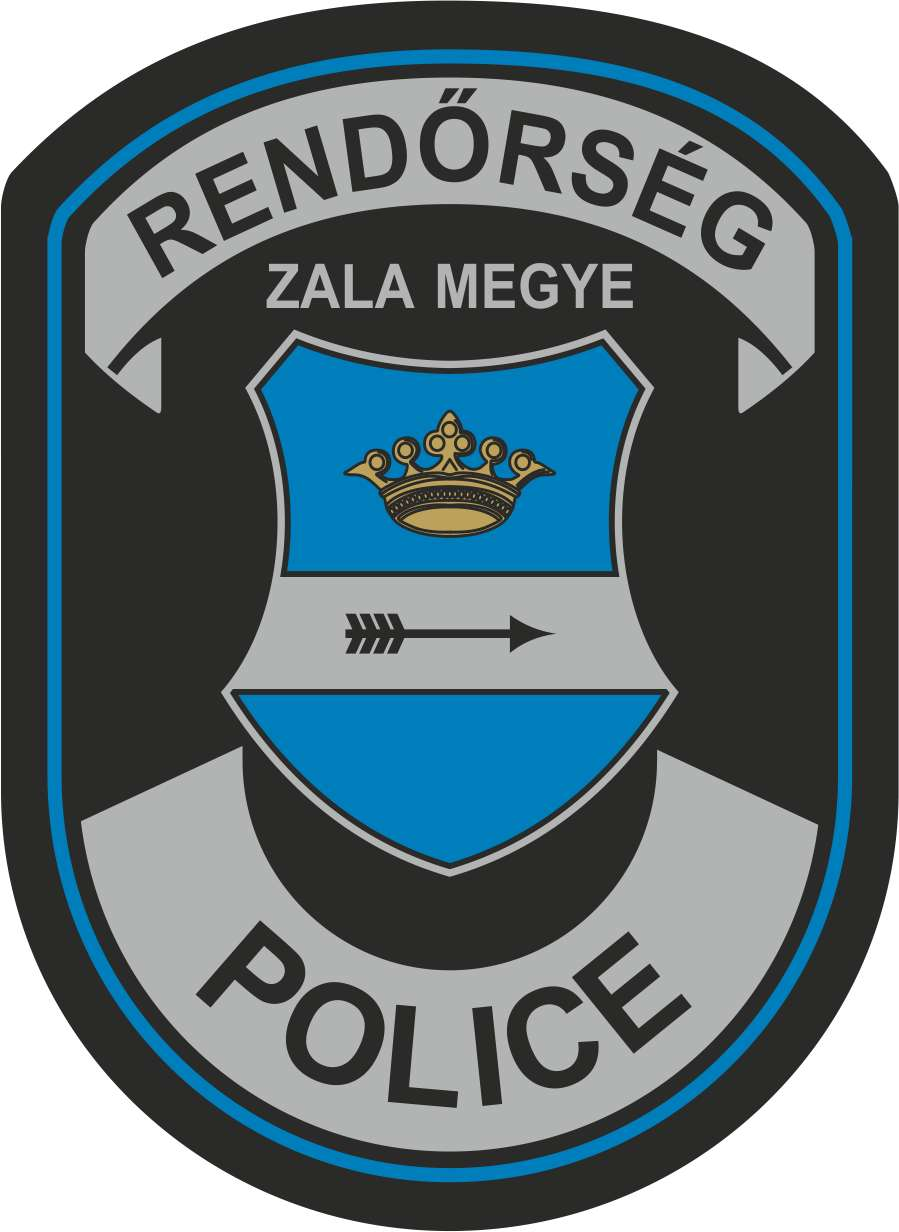 A rendőrség a fiatalok kábítószer-fogyasztásának megelőzése érdekében a 2014/15-ös tanévtől új szolgáltatással áll a szülők, családok rendelkezésére.A program minden általános- és középiskolában tanuló gyermek családja számára elérhető.  Szakemberünk szülői értekezleten, fogadóórán, telefonon vagy elektronikus levélben nyújt tájékoztatást a kábítószerrel kapcsolatos büntető igazságszolgáltatást érintő kérdésekben. Az Önök drogprevenciós tanácsadója:Név: Császár Éva c. r. százados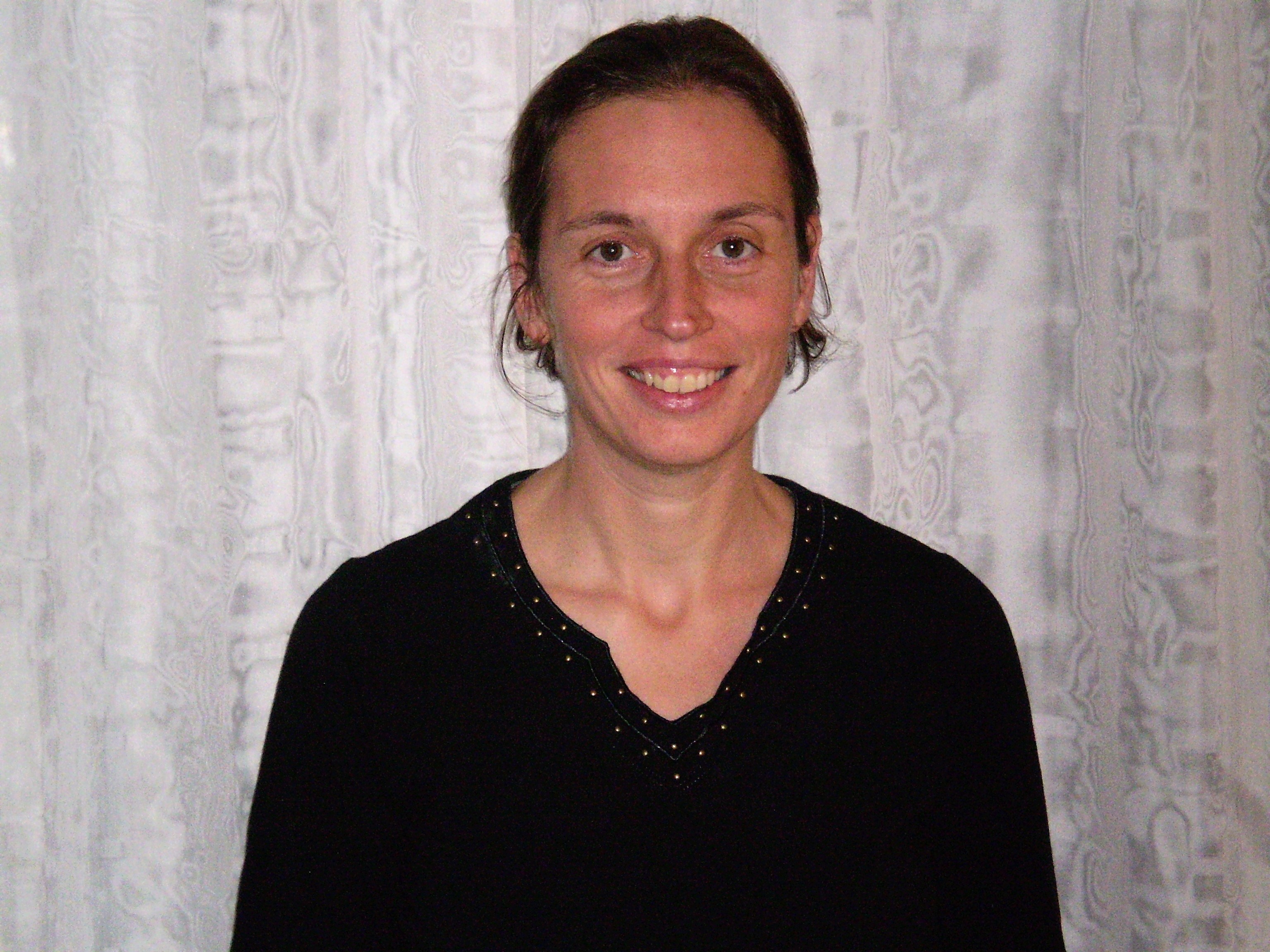 Szolgálati hely: Zalaegerszegi RendőrkapitányságTelefonszám: 06-20/22-99-074E-mail cím: drogprevencio.zalaegerszegrk@zala.police.hu Fogadóóra ideje: minden hónap 2. keddje 17-18 óráigFogadóóra helye: ZSzC Széchenyi István Szakgimnáziuma és Szakközépiskolája (Zalaegerszeg, Déryné u. 1.)Telefonos ügyelet ideje: minden hónap 2. és 3. keddje 16-17 óráig Kérdéseivel kérjük, forduljon bizalommal munkatársunkhoz!ÚJ  DROGPREVENCIÓS  PROGRAMA rendőrség a fiatalok kábítószer-fogyasztásának megelőzése érdekében a 2014/15-ös tanévtől új szolgáltatással áll a szülők, családok rendelkezésére.A program minden általános- és középiskolában tanuló gyermek családja számára elérhető.  Szakemberünk szülői értekezleten, fogadóórán, telefonon vagy elektronikus levélben nyújt tájékoztatást a kábítószerrel kapcsolatos büntető igazságszolgáltatást érintő kérdésekben. 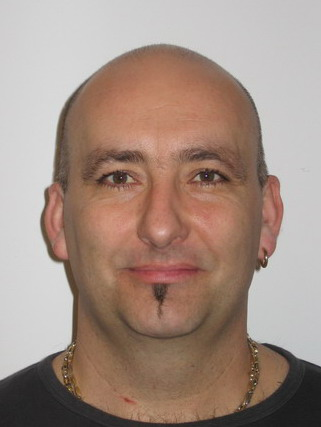 Az Önök drogprevenciós tanácsadója:	Név: Bali Miklós r. százados	Szolgálati hely: Nagykanizsai Rendőrkapitányság 	Telefonszám:  +70/443-0874	E-mail cím: drogprevencio.nagykanizsark@zala.police.hu 	Fogadóóra ideje: Minden hónap első hete szerda 17:00-18:00-igFogadóóra helye: a Nagykanizsai Rendőrkapitányság épületében (Nagykanizsa, Király u. 49.)	Telefonos ügyelet: Minden hónap páros hetének keddjén 15:00-16:00 –igKérdéseivel kérjük, forduljon bizalommal munkatársunkhoz!ÚJ  DROGPREVENCIÓS  PROGRAMA rendőrség a fiatalok kábítószer-fogyasztásának megelőzése érdekében a 2014/15-ös tanévtől új szolgáltatással áll a szülők, családok rendelkezésére.A program minden általános- és középiskolában tanuló gyermek családja számára elérhető.  Szakemberünk szülői értekezleten, fogadóórán, telefonon vagy elektronikus levélben nyújt tájékoztatást a kábítószerrel kapcsolatos büntető igazságszolgáltatást érintő kérdésekben. Az Önök drogprevenciós tanácsadója:Név: Csima Jenő c. r. alezredes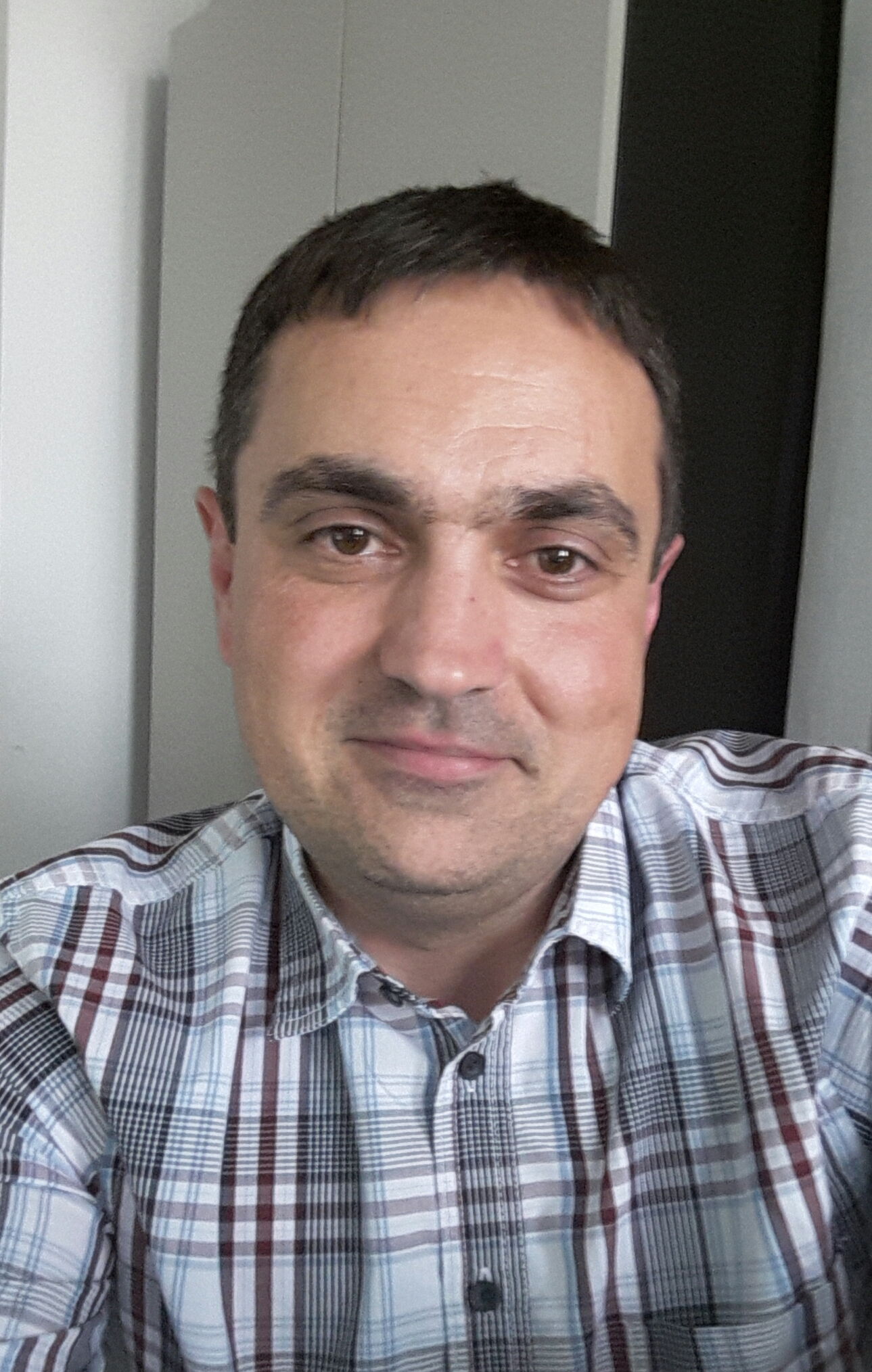 Szolgálati hely: Keszthelyi RendőrkapitányságTelefonszám: 06/70/443-08-75E-mail cím: drogprevencio.keszthelyrk@zala.police.hu 	Fogadóóra ideje: a hónap 2. hetében szerdán 17-18 óráigFogadóóra helye: a Keszthelyi RendőrkapitányságonTelefonos ügyelet ideje: a hónap 2. és 4. hetében kedden 14 -18 óráigKérdéseivel kérjük, forduljon bizalommal munkatársunkhoz!ÚJ  DROGPREVENCIÓS  PROGRAMA rendőrség a fiatalok kábítószer-fogyasztásának megelőzése érdekében a 2014/15-ös tanévtől új szolgáltatással áll a szülők, családok rendelkezésére.A program minden általános- és középiskolában tanuló gyermek családja számára elérhető.  Szakemberünk szülői értekezleten, fogadóórán, telefonon vagy elektronikus levélben nyújt tájékoztatást a kábítószerrel kapcsolatos büntető igazságszolgáltatást érintő kérdésekben. Az Önök drogprevenciós tanácsadója:Név: Komláti Beatrix rendőr százados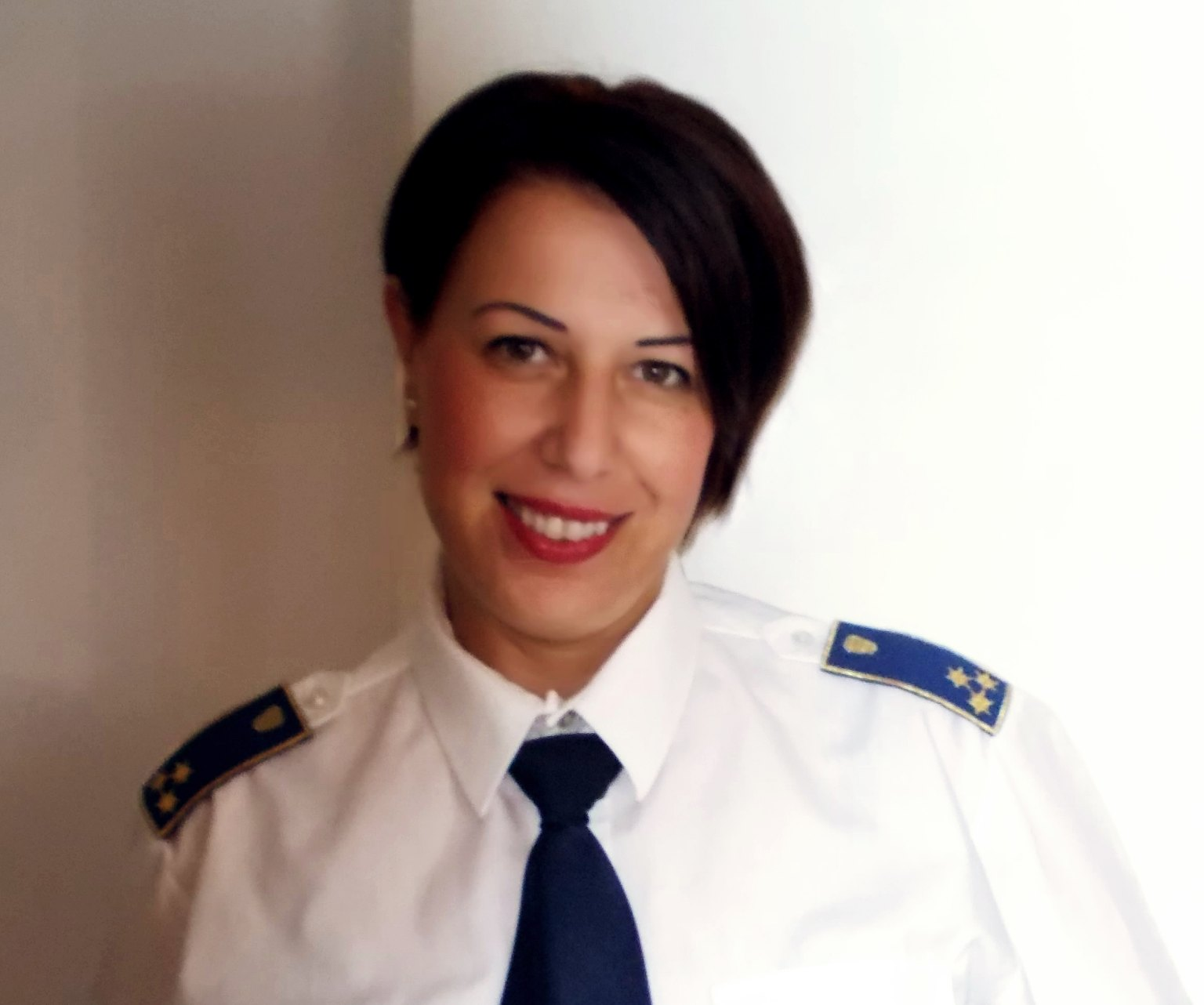 Szolgálati hely: Lenti Rendőrkapitányság	Telefonszám: 06/20-294-0886E-mail cím: drogprevencio.lentirk@zala.police.hu Fogadóóra ideje: minden hónap első keddjén 14-16 óra közöttFogadóóra helye: Lenti Rendőrkapitányság (Lenti, Petőfi u. 16.)Telefonos ügyelet ideje: keddenként 15 – 16 óraKérdéseivel kérjük, forduljon bizalommal munkatársunkhoz!